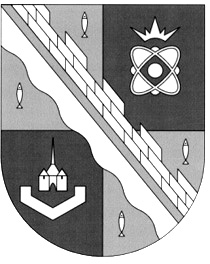                            администрация МУНИЦИПАЛЬНОГО ОБРАЗОВАНИЯ                                             СОСНОВОБОРСКИЙ ГОРОДСКОЙ ОКРУГ  ЛЕНИНГРАДСКОЙ ОБЛАСТИ                             постановление                                                       от 23/03/2022 № 481О внесении изменений в постановление администрации Сосновоборского городского округа от 13.04.2021 № 733 «Об утверждении Положений о порядке предоставления субсидий на возмещение части затрат субъектов хозяйственной деятельности в сфере агропромышленного и рыбохозяйственного комплекса Сосновоборского городского округа в рамках реализации муниципальной программы «Стимулирование экономической активности малого и среднего предпринимательства в Сосновоборском городском округе до 2030 года»В соответствии с Планом реализации муниципальной программы «Стимулирование экономической активности малого и среднего предпринимательства в Сосновоборском городском округе до 2030 года», утвержденным постановлением администрации Сосновоборского городского округа от 21.12.2021 № 2527 «Об утверждении плана реализации муниципальной программы «Стимулирование экономической активности малого и среднего предпринимательства в Сосновоборском городском округе до 2030 года» на 2022 год», администрация Сосновоборского городского округа п о с т а н о в л я е т:1. Внести изменения в постановление администрации Сосновоборского городского округа  от 13.04.2021 № 733 «Об утверждении Положений о порядке предоставления субсидий на возмещение части затрат субъектов хозяйственной деятельности в сфере агропромышленного и рыбохозяйственного комплекса Сосновоборского городского округа в рамках реализации муниципальной программы «Стимулирование экономической активности малого и среднего предпринимательства в Сосновоборском городском округе до 2030 года» (далее – Постановление):1.1. В Положение о порядке предоставления субсидий на возмещение части затрат на развитие производственной материально-технической базы субъектов хозяйственной деятельности в сфере агропромышленного и рыбохозяйственного комплекса Сосновоборского городского округа (Приложение №1 Постановления): 1.1.1. В пункте 1.4.3 слова: «1.4.3.Требования, которым должен соответствовать получатель субсидии на 1-е число месяца, предшествующего месяцу, в котором планируется проведение отбора (на 01 сентября года, в котором осуществляется конкурсный отбор):» заменить на слова: «1.4.3.Требования, которым должен соответствовать получатель субсидии на 1-е число месяца, предшествующего месяцу, в котором планируется проведение отбора:».1.1.2. В пункте 2.1.3 слова: «2.1.3. Соискатель в сроки с 01 по 30 сентября года,» заменить на слова: «2.1.3. Соискатель в срок,».1.2. В Положение о комиссии для проведения конкурсного отбора получателей субсидии на возмещение части затрат субъектов хозяйственной деятельности в сфере агропромышленного и рыбохозяйственного комплекса Сосновоборского городского округа (Приложение № 3 Постановления): пункт 4.2. Положения удалить. Последующие пункты пронумеровать по порядковым номерам. 2. Общему отделу администрации (Смолкина М.С.) обнародовать настоящее постановление на электронном сайте городской газеты «Маяк».3. Отделу по связям с общественностью (пресс-центр) комитета по общественной безопасности и информации (Бастина Е.А.) разместить настоящее постановление на официальном сайте Сосновоборского городского округа.4. Настоящее постановление вступает в силу со дня официального обнародования.5. Контроль за исполнением настоящего постановления возложить на первого заместителя главы администрации Сосновоборского городского округа Лютикова С.Г.Глава Сосновоборского городского округа	                   М.В. Воронков